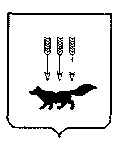 ПОСТАНОВЛЕНИЕАДМИНИСТРАЦИИ городского округа САРАНСКот   «    14   »    января     2019 г.                                                   			№ 17Об утверждении документации по планировке территории (проект планировки территории и проект межевания территории) объекта «Конференц-зал гостиницы «Мордовия» в г. Саранске. I этап. Вынос тепловой сети.»В соответствии с Федеральным законом от 6 октября 2003 года  № 131-ФЗ «Об общих принципах организации местного самоуправления в Российской Федерации», статьями 45, 46 Градостроительного кодекса Российской Федерации, постановлением Администрации городского округа Саранск от 20 августа 2018 года № 1869 «О подготовке документации по планировке территории (проект планировки территории и проект межевания территории) объекта "Конференц-зал гостиницы «Мордовия» в               г. Саранске. I этап. Вынос тепловой сети."», постановлением Главы городского округа Саранск от 9 ноября 2018 года № 367-ПГ «О вынесении на публичные слушания документации по планировке территории (проект планировки территории и проект межевания территории) объекта "Конференц-зал гостиницы «Мордовия» в                                    г. Саранске. I этап. Вынос тепловой сети."», с учетом протокола публичных слушаний по вопросу разработки  документации по планировке территории (проект планировки территории, проект межевания территории), проведенных 3 декабря 2018 года, заключения о результатах публичных слушаний, опубликованного в газете «Вечерний Саранск» от 26 декабря 2018 года № 51 (1373), иных прилагаемых документов Администрация городского округа Саранск п о с т а н о в л я е т: 1. Утвердить документацию по планировке территории (проект планировки территории и проект межевания территории) объекта «Конференц-зал гостиницы «Мордовия» в г. Саранске. I этап. Вынос тепловой сети.» согласно приложению к настоящему постановлению (заказчик – ГОСУКС РМ).2. Контроль за исполнением настоящего постановления возложить                               на Заместителя Главы городского округа Саранск – Директора Департамента перспективного развития Администрации городского округа Саранск. 3. Настоящее постановление вступает в силу со дня его официального опубликования.Глава городского округа Саранск				                    	        П.Н. Тултаев	                                 			     Приложение  к постановлению Администрации городского округа Саранск от «14» января 2019 г. № 17Состав документации по планировке территории (проект планировки территории и проект межевания территории) объекта «Конференц-зал гостиницы «Мордовия» в г. Саранске. I этап. Вынос тепловой сети.»   №п/пНаименование документа1Пояснительная записка2Графическая часть2.1Основная часть проекта планировки территории:2.1.1Чертеж красных линий. Чертеж границ зон планируемого размещения линейных объектов М1:2502.1.2Чертеж границ зон планируемого размещения линейных объектов, подлежащих переносу (переустройству) из зон планируемого размещения линейных объектов М1:2502.2Материалы по обоснованию проекта планировки территории:2.2.1Схема расположения элементов планировочной структуры М1:100002.2.2Схема использования территории в период подготовки проекта планировки территории. Схема границ зон с особыми условиями использования территории М1:5003.1Основная часть проекта межевания территории:3.1.1Чертеж межевания территории М 1:5003.2Материалы по обоснованию проекта межевания территории:3.2.1Чертеж границ существующих земельных участков. Чертеж границ зон с особыми условиями использования территории. Чертеж местоположения существующих объектов капитального строительства М 1:500